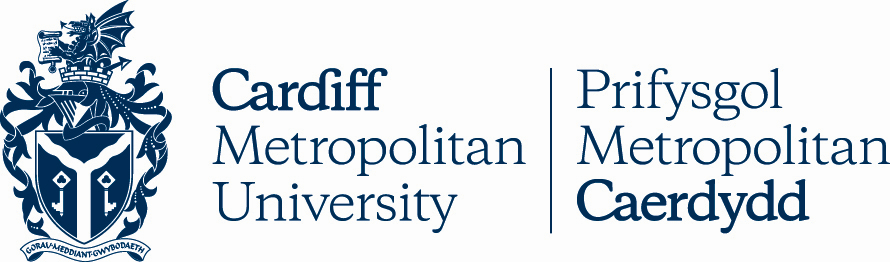 2.3CRITERIA FOR THE ADMISSION OF STUDENTS TO MODULAR MASTER’S DEGREES (AND POSTGRADUATE CERTIFICATES AND POSTGRADUATE DIPLOMAS)Key DetailsVersion ControlCriteria for the Admission of Students to Modular Master’s Degrees (and Postgraduate Certificate and Postgraduate Diplomas)IntroductionThe approach to entry onto Master’s programmes is aligned with that for first degree, HND and HNC programmes in that both normal minimum entry and exceptional routes are specified. However, for Modular Master’s programmes, two categories of exceptional entry are defined.In all cases of entry to Master’s programmes, students are required to matriculate via satisfactory completion of the appropriate University form.In accepting candidates for postgraduate study, such acceptance shall be on the basis of Normal Minimum or Exceptional entry as given below and shall not be discriminatory in accordance and compliance with the University's Equal Opportunities Policy. Appropriate confidentiality shall be maintained throughout the applications and acceptance process.Normal Minimum EntryThe normal minimum requirements for entry onto Modular Master’s Degrees are:an initial degree from Cardiff Metropolitan University; oran initial degree awarded by another approved degree awarding body; ora non-graduate qualification which is deemed to be of a satisfactory standard for the purpose of postgraduate admission.Exceptional Entry - Route 1Candidates for consideration under Exceptional Entry - Route 1 are non-graduates whose relative lack of formal qualifications (i.e. formal qualifications which marginally fall short of the normal minimum entry requirements) is compensated for by his/her age and relevant work experience provided that such candidates:Have held, for a minimum of two years, a responsible position which is relevant to the Master’s degree to be pursued.Procedures for assessing the suitability of Exceptional Entry-Route 1 candidates are the responsibility of Schools. In each case a pro- forma report must be lodged with the University’s Registry Services.Exceptional Entry - Route 2Any candidate for entry onto a Modular Master’s Degree who does not fulfill the requirements of either Normal Minimum Entry or Exceptional Entry - Route 1 must be considered via Exceptional Entry - Route 2.Exceptional Entry - Route 2 requires the relevant candidate details to be considered by the Special Cases Committee. Nominations in regard to such candidates must be processed via the Director of Registry Services and in sufficient time to be submitted to a convenient meeting of the Committee.Exceptional Entry - Route 2 candidates are those with a graduate or non-graduate qualification, which has not been recognized under normal minimum entry requirements or those candidates whose academic qualifications fall more than marginally short of the normal minimum entry requirements.English Language RequirementsFor candidates whose first language is not English, such candidates must normally be able to demonstrate on entry English Language proficiency at or equivalent to an IELTS score of at least 6.5, with no less than 5.5 for any individual element.Holders of Doctor of Philosophy AwardsA prospective candidate who already holds the degree of Doctor of Philosophy (or similar) shall show that the Master’s degree to be pursued is in a different field of study from that for which the doctorate was awarded.Postgraduate Certificates (PGC) and Postgraduate Diplomas (PGD)In the case of candidature for either PGC and PGD stand-alone programmes or PGC and PGD awards, which are part of Master’s degrees, all of the above conditions apply.POLICY TITLECriteria for the Admission of Students to Modular Master’s Degrees (and Postgraduate Certificates and Postgraduate Diplomas)DATE APPROVED07 Aug 2009APPROVING BODYAcademic Board via AQSCVERSION1PREVIOUS REVIEW DATESNEXT REVIEW DATEOUTCOME OF EQUALITY IMPACT ASSESSMENTRELATED POLICIES / PROCEDURES / GUIDANCEAcademic Handbook Ah1_02 (cardiffmet.ac.uk)IMPLEMENTATION DATE07 Aug 2009POLICY OWNER (JOB TITLE)Head of AdmissionsUNIT / SERVICEMarketing and External RelationsCONTACT EMAILaskadmissions@cardiffmet.ac.ukVERSIONDATEREASON FOR CHANGE1.1Nov 2022Updated English language requirements